СЧЁТНАЯ ПАЛАТА ГОРОДА НЕФТЕЮГАНСКАСТАНДАРТ ВНЕШНЕГО МУНИЦИПАЛЬНОГО ФИНАНСОВОГО КОНТРОЛЯ «Проведение оперативного анализа исполнения и контроля за организацией исполнения бюджета города в текущем финансовом году»(Утверждён приказом Счётной палаты города Нефтеюганска от 07.02.2022 № 17-п, в редакции приказа от 19.09.2022 № 57-п)город. Нефтеюганск 2022 годСодержание1. Общие положения										  32. Цели, задачи, предмет и объекты оперативного анализа исполнения и контроля за организацией исполнения местного бюджета			   43. Характеристики, правила и процедуры осуществления оперативного анализа исполнения и контроля за организацией исполнения местного бюджета												  54. Основные этапы осуществления оперативного анализа исполнения и контроля за организацией исполнения местного бюджета                                    6                      4.1. Подготовка документов, необходимых для осуществления оперативного анализа исполнения и контроля за организацией исполнения местного бюджета								 64.2. Осуществление оперативного анализа исполнения и контроля за организацией исполнения местного бюджета, подготовка, оформление результатов оперативного анализа и контроля						 7Общие положения1.1. Стандарт внешнего финансового контроля «Проведение оперативного анализа исполнения и контроля за организацией исполнения бюджета города в текущем финансовом году» (далее – Стандарт) предназначен для регламентации деятельности Счётной палаты города Нефтеюганска по осуществлению оперативного анализа исполнения и контроля за организацией исполнения решения Думы города о бюджете (далее – оперативный контроль) в соответствии с Бюджетным кодексом Российской Федерации. Стандарт разработан с учетом действующего стандарта Счётной палаты Российской Федерации СГА 202 «Оперативный анализ исполнения и контроль за организацией исполнения федерального бюджета», утвержденного Коллегией Счётной палаты Российской Федерации (протокол от 28 декабря 2013 г. № 55К (946)), Общих требований к стандартам внешнего государственного и муниципального аудита (контроля) для проведения контрольных и экспертно-аналитических мероприятий контрольно-счётными органами субъектов Российской Федерации и муниципальных образований» (утв. постановлением Коллегии Счётной палаты Российской Федерации от 29.03.2022 № 2ПК).1.2. Целью Стандарта является установление общих правил, требований и процедур осуществления оперативного анализа и контроля, проводимого Счётной палатой города Нефтеюганска.1.3. При организации и осуществлении оперативного анализа и контроля должностные лица Счётной палаты руководствуются бюджетным законодательством, другими законодательными и иными нормативными правовыми актами Российской Федерации и Ханты-Мансийского автономного округа - Югры, а также внутренними приказами и стандартами, включая настоящий Стандарт.	1.4. Правовой и информационной основой оперативного контроля являются:Федеральные законы Российской Федерации, законы Ханты-Мансийского автономного округа-Югры, нормативные правовые акты федеральных органов исполнительной власти Российской Федерации, нормативные правовые акты органов исполнительной власти Ханты-Мансийского автономного округа-Югры, нормативные правовые акты исполнительно-распорядительного и представительного органов местного самоуправления, относящиеся к предмету экспертно-аналитического мероприятия;решение Думы города о бюджете города Нефтеюганск;нормативные правовые акты, принимаемые во исполнение решения о бюджете;положение о Счётной палате города Нефтеюганска, план работы на текущий год;отчётность, предоставляемая органами исполнительно-распорядительной власти в Счётную палату;данные, получаемые по запросам Счётной палаты (при необходимости).2. Цели, задачи, предмет и объекты оперативного анализа исполнения и контроля за организацией исполнения местного бюджета2.1. Целью оперативного анализа и контроля является анализ поступлений доходов местного бюджета, исполнения расходов и источников финансирования дефицита бюджета в сравнении с утверждёнными показателями решения о бюджете.2.2. Задачами оперативного контроля являются:ежеквартальный анализ объёмов поступлений доходов местного бюджета, уровня соответствия показателей кассового исполнения по доходам показателям, утвержденным решением о бюджете;ежеквартальный анализ кассового исполнения расходов местного бюджета, уровня соответствия показателей исполнения местного бюджета показателям, утверждённым решением о бюджете, сводной бюджетной росписи местного бюджета (далее - сводная бюджетная роспись) кассового плана в разрезе разделов и подразделов классификации расходов бюджетов, ведомственной структуры расходов и муниципальных программ, подпрограмм и ведомственных целевых программ;ежеквартальный анализ размеров дефицита (профицита) местного бюджета, источников финансирования дефицита местного бюджета, уровня соответствия показателей исполнения местного бюджета показателям, утверждённым решением о бюджете;контроль за организацией исполнения местного бюджета, включая соблюдение соответствия организации исполнения решения о бюджете законодательству Российской Федерации и муниципальным правовым актам, подготовку предложений по устранению выявленных нарушений и недостатков, совершенствованию бюджетного процесса (при наличии);анализ объёма и структуры муниципального долга;анализ объёма и состава публичных нормативных обязательств;анализ использования средств резервного фонда;  выявление негативных тенденций и нарушений в ходе исполнения местного бюджета, их анализ и внесение предложений по их устранению.2.3. Предметом оперативного контроля является процесс исполнения решения о бюджете, реализация положений нормативных правовых актов, регламентирующих организацию исполнения решения о бюджете и использованию средств местного бюджета, а также документы, подтверждающие планирование и исполнение бюджета города.2.4. Объектами оперативного контроля являются:- департамент финансов администрации города Нефтеюганска;- главные администраторы (администраторы) доходов городского бюджета (при необходимости);- главные распорядители средств городского бюджета;- главные администраторы (администраторы) источников финансирования дефицита бюджета (при необходимости).3. Характеристики, правила и процедуры осуществления оперативного анализа исполнения и контроля за организацией исполнения местного бюджетаПри осуществлении оперативного анализа и контроля рассматриваются:соблюдение бюджетного законодательства и нормативных правовых актов муниципального образования при организации исполнения местного бюджета;соблюдение принципов бюджетной системы Российской Федерации, определенных Бюджетным кодексом Российской Федерации;соблюдение бюджетного законодательства Российской Федерации при составлении, утверждении и доведении показателей сводной бюджетной росписи, лимитов бюджетных обязательств, предельных объемов финансирования расходов, а также при внесении изменений в них;соответствие показателей сводной бюджетной росписи города Нефтеюганска решению о бюджете;соблюдение требований, установленных Бюджетным кодексом Российской Федерации при перераспределении бюджетных ассигнований, обоснованность изменений, вносимых в сводную бюджетную роспись, соответствие писем-обращений главных распорядителей бюджетных средств, справкам об изменениях;доведение до главных распорядителей (распорядителей, получателей) бюджетных средств бюджетных ассигнований, лимитов бюджетных обязательств, предельных объемов финансирования;показатели, характеризующие исполнение доходов, уровень их соответствия показателям прогноза поступлений доходов бюджета, причины неисполнения планируемых доходов;показатели, характеризующие исполнение расходов бюджета по соответствующим разделам, подразделам, целевым статьям (муниципальным программам и непрограммным направлениям деятельности), видам расходов классификации расходов бюджета;показатели, характеризующие ход реализации муниципальных программ, Национальных проектов Российской Федерации, в том числе в разрезе подпрограмм, проектов по главным распорядителям бюджетных средств;уровень исполнения бюджетных ассигнований на публичные нормативные обязательства по сравнению с утверждёнными показателями, а также обоснованность формирования перечня публичных нормативных обязательств;исполнение межбюджетных трансфертов из соответствующих бюджетов по формам их предоставления, разделам классификации расходов и главным распорядителям;объёмы возвращенных остатков субсидий, субвенций и иных межбюджетных трансфертов, имеющих целевое назначение, прошлых лет из местного бюджета в федеральный бюджет и бюджет субъекта Российской Федерации;равномерность кассовых расходов в течение финансового года, причины неравномерного исполнения;неиспользованные объёмы бюджетных ассигнований, причины неисполнения расходов бюджета;изменение показателей кассового плана, оценка точности прогнозирования главными администраторами средств бюджета показателей кассового плана по доходам и расходам; показатели, характеризующие исполнение источников финансирования дефицита бюджета;ход реализации программы муниципальных заимствований;ход реализации программы муниципальных гарантий в валюте Российской Федерации;управление и использование средств Резервного фонда;состояние муниципального долга;иные вопросы в рамках полномочий в сфере внешнего муниципального финансового контроля, установленные законодательством Российской Федерации (при необходимости).На основе проведённого анализа и контроля по итогам исполнения городского бюджета за первое полугодие и 9 месяцев текущего года осуществляется оценка ожидаемого исполнения бюджетов до конца финансового года, подготовка предложений по корректировке и исполнению в полном объёме показателей решения о бюджете (при необходимости).4. Основные этапы осуществления оперативного анализа исполнения и контроля за организацией исполнения местного бюджетаОперативный анализ исполнения и контроля за организацией исполнения бюджета города проводится в два этапа:первый этап – подготовка документов, необходимых для осуществления оперативного анализа исполнения и контроля за организацией исполнения местного бюджета;второй этап – осуществление оперативного анализа исполнения и контроля за организацией исполнения местного бюджета, подготовка, оформление результатов оперативного анализа и контроля.4.1. Подготовка документов, необходимых для осуществления оперативного анализа исполнения и контроля за организацией исполнения местного бюджетаПеред началом проведения оперативного анализа исполнения и контроля за организацией исполнения местного бюджета разрабатываются документы, которые включают в себя:1) издание распоряжения председателя Счётной палаты города Нефтеюганска (приложение № 1). В нём указываются:срок подготовки к проведению мероприятия;ответственные исполнители подготовки и проведения экспертно-аналитического мероприятия;срок подготовки и представления на утверждение программы проведения мероприятия;2) утверждение программы проведения экспертно-аналитического мероприятия (приложение № 2), которая должна содержать следующие данные:основание для проведения экспертно-аналитического мероприятия;предмет экспертно-аналитического мероприятия;объект (объекты) экспертно-аналитического мероприятия (при их наличии);цель (цели) экспертно-аналитического мероприятия;вопросы экспертно-аналитического мероприятия;исследуемый период деятельности (если он не указан в наименовании мероприятия);сроки начала и окончания экспертно-аналитического мероприятия;состав ответственных исполнителей мероприятия (с указанием должностей, инициалов и фамилий руководителя и исполнителей программы);срок предоставления отчёта о результатах экспертно-аналитического мероприятия.Программа экспертно-аналитического мероприятия утверждается председателем Счётной палаты города Нефтеюганска.В процессе проведения экспертно-аналитического мероприятия в программу могут быть внесены изменения.3) уведомления о проведении экспертно-аналитического мероприятия на объектах (приложение № 3), в случае проведения экспертно-аналитического мероприятия, предусматривающего выезд (выход) на места расположения объектов мероприятия.Счётной палатой города могут направляться запросы руководителям объектов мероприятия о предоставлении информации необходимой информации для проведения экспертно-аналитического мероприятия.4.2. Осуществление оперативного анализа исполнения и контроля за организацией исполнения местного бюджета, подготовка, оформление результатов оперативного анализа и контроляЭкспертно-аналитическое мероприятие по осуществлению оперативного анализа исполнения и контроля за организацией исполнения местного бюджета проводится ежеквартально (нарастающим итогом) в соответствии с утверждённым в установленном порядке Планом работы Счётной палаты города Нефтеюганска на текущий год.По результатам экспертно-аналитического мероприятия подготавливается отчёт (ежеквартально с нарастающим итогом) с аналитической запиской по оперативному анализу исполнения и контроля за организацией исполнения бюджета города за соответствующий период текущего финансового года в сравнении с показателями, утвержденными решением о бюджете, сводной бюджетной росписью.Отчёт имеет табличную форму. Аналитическая записка по оперативному анализу исполнения и контроля за организацией исполнения бюджета города должна содержать, как правило не более 15 страниц текста (без приложений). В аналитической записке по оперативному анализу исполнения и контроля за организацией исполнения бюджета города за соответствующий период текущего финансового года отражаются информация об:- исполнении доходов городского бюджета в сравнении с плановыми показателями; - исполнении расходов и результатах анализа исполнения главными распорядителями бюджетных средств, погашении источников финансирования дефицита бюджета в сравнении с показателями, утвержденными решением о городском бюджете с учетом внесенных изменений;- реализации Национальных проектов Российской Федерации, муниципальных программ и ведомственных целевых программ;- объёме и структуре внутреннего (внешнего) муниципального долга города Нефтеюганска, размер профицита (дефицита) городского бюджета;- использовании резервного фонда администрации города;- исполнении публичных нормативных обязательств;- выводы и предложения.Срок формирования отчёта и аналитической записки по оперативному анализу исполнения и контроля за организацией исполнения бюджета составляет 30 дней с момента поступления отчёта об исполнении бюджета города в Счётную палату города Нефтеюганска. Аналитическая записка по оперативному анализу исполнения и контроля за организацией исполнения бюджета подписывается ответственными исполнителями экспертно-аналитического мероприятия.Отчёт по оперативному анализу исполнения и контроля за организацией исполнения бюджета, утвержденный Председателем Счётной палаты, направляется главе города и председателю Думы города.Приложение № 1 к стандартуОбразец оформления распоряжения председателя Счётной палаты города Нефтеюганска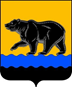 ПРЕДСЕДАТЕЛЬ СЧЁТНОЙ ПАЛАТЫГОРОДА НЕФТЕЮГАНСКАРАСПОРЯЖЕНИЕ«____»___________                                                                              №__________о проведении экспертно-аналитического мероприятия1. В соответствии с Планом работы Счётной палаты города Нефтеюганска на ___ год (пункт ____) осуществить подготовку и проведение экспертно -аналитического мероприятия_________________________________________________                                                                                (наименование экспертно-аналитического мероприятия)с ________________ по_________________ 20__года. 2. Назначить ответственными исполнителями подготовки и проведения мероприятия:руководитель______________________________________________________________(имя, отчество, фамилия, должность)исполнители_______________________________________________________________(имя, отчество, фамилия, должность)3. Подготовить и представить на утверждение программу проведения экспертно-аналитического мероприятия __________20____года.4. Контроль за исполнением распоряжения оставляю за собой.Должность                                            личная подпись                         инициалы, фамилия                              Приложение № 2 к стандартуОбразец оформления программы проведения экспертно-аналитического мероприятия 						     УТВЕРЖДАЮПредседатель Счётной палаты                                                                                   города Нефтеюганска ___________________________                                                                                                                                                                          инициалы и фамилия «___»________________20__г.Программапроведения экспертно-аналитического мероприятия«______________________________________________________________»(наименование экспертно-аналитического мероприятия)1. Основание для проведения экспертно-аналитического мероприятия: _______________________________________________________________________________________(пункт плана работы Счётной палаты города Нефтеюганска, иные основания для проведения экспертно-аналитического мероприятия, предусмотренные Положением о Счётной палате города Нефтеюганска)2. Предмет экспертно-аналитического мероприятия: ____________________________                                                                                                                 (указывается, что именно проверяется)3. Объекты экспертно-аналитического мероприятия:3.1. ______________________________________________________________________;3.2. ______________________________________________________________________.(наименование объектов)4. Цели и вопросы экспертно-аналитического мероприятия:4.1. Цель 1 _______________________________________________________________;(формулировка цели)4.1.1. Вопросы: ___________________________________________________________;_________________________________________________________________________;4.2. Цель 2 _______________________________________________________________;(формулировка цели)4.2.1. Вопросы: ___________________________________________________________;_________________________________________________________________________;5. Исследуемый период: ____________________________________________________6. Сроки проведения экспертно-аналитического мероприятия: с __________по ______.7. Состав ответственных исполнителей:- руководитель мероприятия: ___________________________________;(должность, инициалы, фамилия)- исполнители мероприятия: ________________________________________;(должность, инициалы, фамилия)8. Срок представления отчёта о результатах экспертно-аналитического мероприятия до «___» _________20__года.Приложение № 3 к стандартуОбразец оформления уведомления о проведении экспертно-аналитического мероприятияНа фирменном бланке Счётной палаты города НефтеюганскаУважаемый (ая) имя отчество!Счётная палата города Нефтеюганска уведомляет Вас, что в соответствии с________________________________________________________________________,(пункт плана работы Счётной палаты, иные основания для проведения экспертно-аналитического мероприятия, предусмотренные Положением о Счётной палате города Нефтеюганска)в _____________________________________________________________ сотрудники: (наименование объекта экспертно-аналитического мероприятия)_________________________________________________________________________;_________________________________________________________________________;(должность, инициалы, фамилия)будут проводить экспертно-аналитическое мероприятие _______________________».                                                                                                                            (наименование экспертно-аналитического мероприятия)Срок проведения экспертно-аналитического мероприятия с «____» ________20__года по «___» ___________20___года.В соответствии с_____________________________________________________________________________________________________________________________________(статья Положения о Счётной палате)прошу обеспечить необходимые условия для работы сотрудников и подготовить необходимые для проверки материалы. Должность                                       личная подпись                         инициалы и фамилияПриложение № 1Образец распоряжения председателя Счётной палаты города Нефтеюганска                                                             9 Приложение № 2Образец оформления программы проведения                   экспертно-аналитического мероприятия                           10Приложение № 3Образец оформления уведомления о проведении экспертно-аналитического мероприятия                           11Должность руководителя проверяемого объектаИНИЦИАЛЫ, ФАМИЛИЯПриложения:1Программа проведения контрольного мероприятия (копия) на ___ л. в 1 экз.2Перечень документов и вопросов на ____ л. в 1 экз. (в случае необходимости).3Формы на ___ л. в 1 экз. (в случае необходимости).